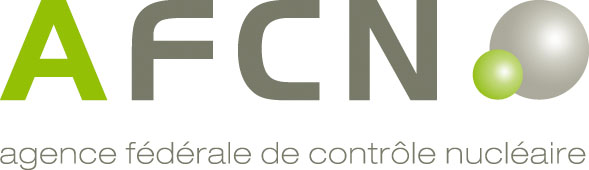 Formulaire de demande pour l’obtention d’une autorisation pourun transport unique de marchandises dangereuses de la classe 7.Informations supplémentaire pour remplir le formulaire. Remplissez le formulaire complètement et correctement. Les notes de pied de page sont importantes.‘L’AR transport’ signifie l’arrêté royal du 22/10/2017 concernant le transport de marchandises dangereuses de la classe 7.Chaque annexe est référencée et datée.Si ce document ou les annexes contiennent des données catégorisées selon l’arrêté royal du 17 octobre 2011 portant sur la catégorisation et la protection des documents nucléaires, les règles pour l’introduction de ce type de documents doivent être respectées.Signification des notes dans le formulaire :a: Champs obligatoiresb : Si d’applicationc :  Si d’application et inclure une copie du certificat d’approbation si celui-ci n’a pas été émis par l’AFCN	d: Comme repris dans la Banque-Carrefour des Entreprises, uniquement à remplir par les sociétés belge.e: Si on fait appel à un service externePARTIE I : INFORMATION GENERALE IDENTIFICATION DU DEMANDEURSiège socialUne copie des documents suivants est jointe  Annexe 1 : Statuts de l’entreprise  Annexe 2 : Mandat du représentant légal  Annexe 3 : Organigramme de l’organisationSiège opérationnel (Si différent du siège social)Données de facturationLes organismes agréés de contrôle physique pour le transport de marchandises dangereuses de la classe 7 sont repris dans l’annexe A. Cette liste est mise à jour sur le site web www.fanc.fgov.be.Une copie du document suivant est joint: Annexe 4: Désignation du conseiller à la sécurité classe 7DONNEES DU TRANSPORT UNIQUEDonnées généralesVeuillez ajouter une liste de tous les expéditeurs et/ou destinataires en annexe, si de multiples expéditeurs ou destinataires sont impliquésMode de transportTransport multimodal  Le demandeur déclare veiller à ce que les marchandises dangereuses de la classe 7 qu’il importe sur le territoire belge puissent poursuivre leur trajet.Interruption du transport Description des marchandises dangereuses de la classe 7Description des colisDescription du chargementDESCRIPTION DES DOCUMENTSSystème de gestion/système de management Le demandeur déclare disposer d’un système de gestion/système de management comme indiqué dans chapitre 1.7.3 de l’ADR  chapitre 1.6.3 des instructions techniques de l’OACI et 10.0.3 du règlement IATA  chapitre 1.5.3 du code IMDG chapitre 1.7.3 du RID normes internationales, nationales ou autres pour le transport de marchandises dangereuses.Référence :       - date:      	 Le système de gestion est certifié selon :      RadioprotectionLe demandeur déclare que le service de contrôle physique fera une évaluation de dose préalable, pour que la sûreté et la radioprotection soient assurées. sera présent lors du transport pour, si nécessaire, prévoir les mesures adéquates, pour que la sûreté et la radioprotection soient assurées, et que le service de contrôle physique transmettra son rapport à l’AFCN dans les 10 jours ultérieurs au transport.Une copie du document suivant est jointe : Annexe 5 : Une copie approuvée par le service de contrôle physique de l’évaluation de doseSécurité Le demandeur déclare être en conformité avec les conditions de sécurité relatives au transport de marchandises dangereuses de la classe 7 comme indiqué dans	 chapitre 1.10 de l’ADR  chapitre 1.5.1 des instructions techniques de l’OACI et du chapitre 1.6 du règlement IATA	 chapitre 1.4 du code IMDG 	 chapitre 1.10 du RID	 pas d’application Le demandeur déclare être en conformité avec les dispositions relatives à la sécurité du transport de matières nucléairesUne copie du document suivant est jointe : Annexe 6 si : Une copie du plan de sécurité (si d’application et pas encore disponible auprès du Service Sécurité Nucléaire de l’AFCN)Plan d’urgenceUne copie du document suivant est jointe : Annexe 7 : Une copie du schéma d’avertissement dûment complétéAssurance Le demandeur déclare disposer d’une assurance responsabilité civile qui couvre le transport  de marchandises dangereuses de la classe 7. PARTIE II : ANNEXES LES DOCUMENTS SUIVANTS FONT PARTIE DE LA DEMANDE D’UNE AUTORISATION POUR UN TRANSPORT UNIQUE DE MARCHANDISES DANGEREUSES DE LA CLASSE 7 :Général : Annexe 1 : Statuts de l’entreprise  Annexe 2 : Mandat du représentant légal Annexe 3 : Organigramme de l’organisation Annexe 4 : Désignation du conseiller à la sécurité classe 7	 Annexe 4A : Certificat de formation du conseiller à la sécurité classe 7, si celui-ci a été délivré par un autre état membre de l’Union Européenne ou un autre état qui a ratifié l’ADR ou le RID ou l’ADN Annexe 5 : Une copie approuvée par le service de contrôle physique de l’évaluation de dose Annexe 6 : Une copie des plans de sécurité (si d’application et si pas encore présent au Service Sécurité Nucléaire de l’AFCN) Annexe 7 : Une copie du schéma d’avertissement dûment complétéDocuments supplémentaires Annexe 8 :       Annexe 9 :       Annexe 10 :       Annexe 11 :      Les documents qui ne font pas partie de la demande peuvent, si nécessaire, être demandés par l’AFCN.PARTIE III: SIGNATUREREPRESENTANT LEGALLe(la) soussigné(e) déclare avoir complété le formulaire de demande complètement et correctement et avoir pris connaissance qu’un remplissage fautif ou incomplet du formulaire peut avoir comme conséquence de voir la demande d’autorisation déclarée incomplète et/ou annulée.SERVICE DE CONTRÔLE PHYSIQUELe(la) soussigné(e) déclare :Avoir contrôlé l’exactitude et complétude du formulaire de demande.Déclare assurer le contrôle physique pour ce transport.ANNEXE A : ORGANISMES AGRÉÉS DE CONTRÔLE PHYSIQUE POUR LES TRANSPORTS DE MARCHANDISES DANGEREUSES DE LA CLASSE 7. *Vinçotte ControlatomBusiness Class KantorenparkJan Olieslagerslaan 351800 VilvoordeTél. : 02/674.51.20Fax : 02/674.51.40E-mail: controlatom@vincotte.beWeb : www.controlatom.be* Voir le site internet de l’AFCN pour la liste complète : https://afcn.fgov.be/fr/professionnels/transport-de-matieres-radioactivesANNEXE 4 : FORMULAIRE POUR LA DÉSIGNATION D’UN CONSEILLER À LA SÉCURITÉ CLASSE 7Une copie du document suivant est jointe : Annexe 4A : Certificat de formation du conseiller à la sécurité classe 7, si celui-ci a été délivré par un autre état membre de l’Union Européenne ou un autre état qui a ratifié l’ADR ou le RID ou l’ADN.ANNEXE 7: COPIE DU SCHÉMA D’AVERTISSEMENT DÛMENT COMPLETÉA communiquer dans tous les cas :La présence éventuelle de blessés ;L’existence éventuelle d’un risque d’incendie ;L’existence éventuelle de problèmes de circulation ;Une description aussi détaillée que possible du lieu de l’accident (nom de la commune, nom de la rue ou numéro de la route ou l’autoroute, direction vers laquelle le véhicule se déplaçait, borne kilométrique, …) ;La présence de matières radioactives dans le véhicule.ANNEXE 7: COPIE DU SCHÉMA D’AVERTISSEMENT DÛMENT COMPLETÉUNIQUEMENT POUR ROUTE ET RAILLorsqu’il y a des blessés ou danger d’incendieLorsqu’il y a des problèmes de circulationA communiquer dans tous les cas :La présence éventuelle de blessés ;L’existence éventuelle d’un risque d’incendie ;L’existence éventuelle de problèmes de circulation ;Une description aussi détaillée que possible du lieu de l’accident (nom de la commune, nom de la rue ou numéro de la route ou l’autoroute, direction vers laquelle le véhicule se déplaçait, borne kilométrique, …) ;La présence de matières radioactives dans le véhicule.Nom a:Nom a:Numéro d’entreprise a d :Numéro d’entreprise a d :Adresse a :Adresse a :Téléphone général a:Téléphone général a:E-mail général a:E-mail général a:Site web :Site web :Représentant légal :Nom a:Fonction a:Téléphonea:GSM:E-maila:Personne de contact :Nom:(pour des questions Fonction:sur le contenu)Téléphone:GSM:E-mail:Noma:Noma:Adressea :Adressea :Téléphone générala:Téléphone générala:Site web :Site web :Représentant légal :Noma:Fonctiona:Téléphonea:GSM :E-maila:Personne de contact:Nom :(si différente)Fonction :Téléphone :GSM :E-mail :Noma:Adressea:Numéro TVA :Référencea:Langue de l’autorisationLangue de l’autorisationAutorisation à délivrer en NéerlandaisAutorisation à délivrer en FrançaisPréposé au transportPréposé au transportNoma:Téléphonea:GSM :E-maila:Nom back-up :Téléphone back-up :GSM back-up :E-mail back-up :Service de Contrôle PhysiqueService de Contrôle PhysiqueNom expert agrééa:Nom de l'organisationa :Adressea:Téléphonea:GSM :E-maila:Conseiller à la sécurité classe 7 (uniquement à compléter uniquement pour le mode de transport route, rail et voies navigables intérieures)Conseiller à la sécurité classe 7 (uniquement à compléter uniquement pour le mode de transport route, rail et voies navigables intérieures)Noma:Adressea:Nom organisation :Téléphonea:GSM :E-maila:Date prévue du transport :Référence :Expéditeur : Nom :      Adresse :Expéditeur : Nom :      Adresse :Expéditeur : Nom :      Adresse :Destinataire : Nom :                   Adresse : Route Air Rail Maritime Roll-on/Roll-off Voies navigables intérieuresNuméro(s) d’agrément ou numéro(s) d’autorisation de l’organisation impliquée dans le transport multimodal, en particulier lors du changement de mode sur le territoire belge : Le demandeur déclare que les transports peuvent être interrompus selon les dispositions du Chapitre 5 de l’AR transport. Le demandeur déclare que les transports peuvent être interrompus selon les dispositions du Chapitre 5 de l’AR transport.Période maximale d’interruption < 72u > 72u et <15 joursLieu d’interruption – adresse :Description des transports susceptibles d’être interrompus Aucune interruption de transport prévue. Aucune interruption de transport prévue.Numéro UNIsotope Etat physiqueEtat chimiqueFormeCertificat forme spécialecActivité max. par colisType de colis Certificat d’approbation du colis cNombre de colis Solide Liquide Gaz Forme spéciale Autre formeNuméro UNIsotope Etat physiqueEtat chimiqueFormeCertificat forme spécialecActivité max. par colisType de colis Certificat d’approbation du colis cNombre de colis Solide Liquide Gaz Forme spéciale Autre formeNuméro UNIsotope Etat physiqueEtat chimiqueFormeCertificat forme spécialecActivité max. par colisType de colis Certificat d’approbation du colis cNombre de colis Solide Liquide Gaz Forme spéciale Autre formeNuméro UNIsotope Etat physiqueEtat chimiqueFormeCertificat forme spécialecActivité max. par colisType de colis Certificat d’approbation du colis cNombre de colis Solide Liquide Gaz Forme spéciale Autre formeNuméro UNIsotope Etat physiqueEtat chimiqueFormeCertificat forme spécialecActivité max. par colisType de colis Certificat d’approbation du colis cNombre de colis Solide Liquide Gaz Forme spéciale Autre formeActivité maximale par transportIndice de transport maximal (TI) par transportNombre maximal de colis par transportNombre maximal de conteneurs 20’ ou 40’ par transportbMatières fissiles bMatières fissiles bTaux d’enrichissement Uranium (%)bComposition Plutonium bMasse totale de matières fissiles par colis bMasse totale de matières fissiles par transportbNom, date et signature du représentant légal, précédées par la mention manuscrite “lu et approuvé” a.Nom, date et signature de l’expert agréé en contrôle physique, précédés par la mention manuscrite “lu et approuvé” a.Entreprise dans laquelle le conseiller à la sécurité classe 7 est désigné (nom, forme juridique, adresse, téléphone, fax, e-mail, n° d’entreprise)Nom, prénom, nationalité, adresse, date de naissance du conseiller à la sécurité classe 7 actif dans votre entreprise.Lieu(x) où le conseiller va exercer ses activités au service de votre entreprise.Nature du lien juridique entre le conseiller à la sécurité classe 7 et l’entreprise.Nom, fonction:Date:Signature:Tél:      E-mail:      Tél:      E-mail:      Tél:      E-mail:      Organisme agréé de contrôle physique :Noma: Tél.a: Agence fédérale de Contrôle nucléairePendant les heures d’ouverture:+32(0)2/289.21.11 et demander le service Importation et Transport.En dehors des heures d’ouverture: Appelez directement le numéro de garde de l’Agence fédérale de Contrôle nucléaire (AFCN) qui est communiqué uniquement sur demande.Préposé au transport :Nom :Tél :Service 100 ou 112Service 101